CFGI
c/o Secrétaire général Johan KASPERSKI
CETU
25, avenue François Mitterrand
69 500 BRON 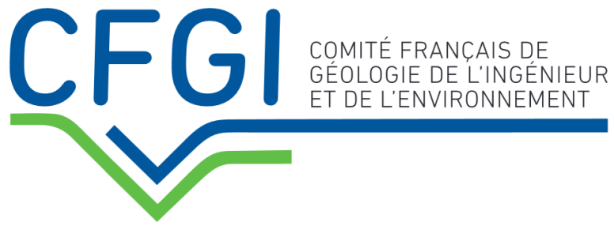 demande d’adhésionmembre collectif Organisme :Nom du correspondant : Prénom : Fonction : Adresse : Adresse de facturation (si différente) : Téléphone fixe / portable : Courrier électronique : Cotisation						400 €L’inscription donne accès au bulletin de l’AIGI (version électronique).Conformément au règlement général sur la protection des données (Règlement (UE) 2016/679), nous devons recueillir votre consentement nous autorisant à utiliser vos données personnelles pour notre usage interne et à les archiver. J’accepte que les données personnelles du correspondant soient archivées et utilisées pour un usage interne au CFGI.Date :Signature : Le règlement peut être réalisé :en ligne depuis le site internet du CFGI (http://www.cfgi-geologie.fr/adherer/) ;par virement sur le compte du CFGI (RIB ci‐dessous). Merci de rappeler votre nom en objet du virement.par chèque à libeller exclusivement au nom du C.F.G.I. Les correspondances sont à envoyer au secrétaire général.Les règlements en ligne et par virement nous font gagner beaucoup de temps, merci pour votre aide !Le comité français de géologie de l’ingénieur et de l’environnement (CFGI) constitue la branche française de l’association internationale de géologie de l’ingénieur et de l’environnement (AIGI) affiliée à l’Union Internationale des Sciences Géologiques (UISG).Elle a pour but de promouvoir les études intéressant directement ou indirectement la géologie de l’ingénieur et d’en diffuser les résultats.En vue de la promotion de la recherche théorique et appliquée, l’action du Comité français de Géologie de l’Ingénieur s’exerce notamment par :l’organisation de conférences (environ tous les 2 mois à son siège à Paris) et de congrès ;la participation de ses membres à des manifestations de même nature, organisées par d’autres groupements ;la diffusion de publications se rapportant à son sujet, ainsi que le Bulletin de l’Association Internationale de Géologie de l’Ingénieur et de l’Environnement (4 numéros par an).Le Secrétaire Général et le Conseil du CFGI seraient heureux de vous compter parmi les membres de leur association.Le Secrétaire Général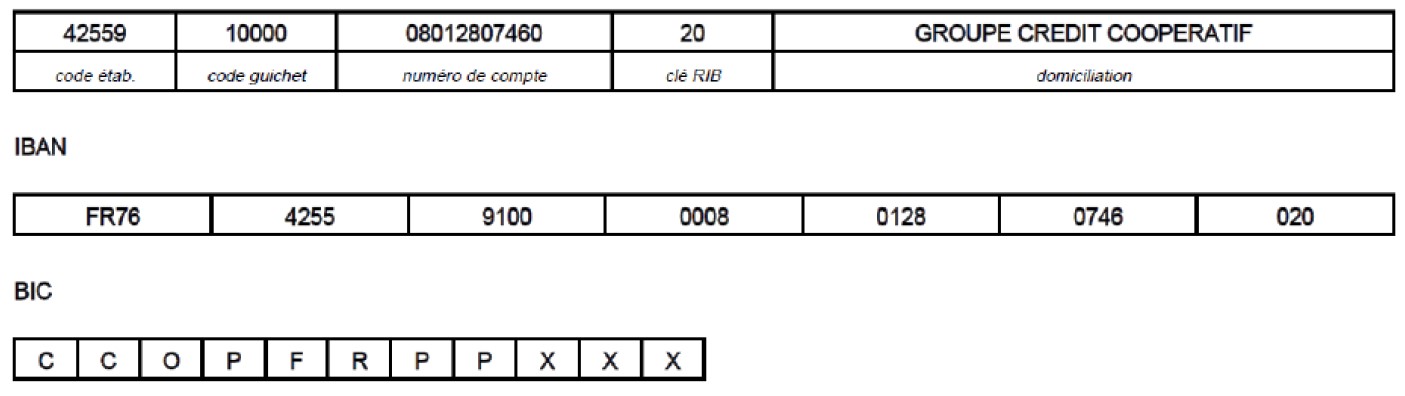 